  ПРОЕКТ АДМИНИСТРАЦИЯ ТУЖИНСКОГО МУНИЦИПАЛЬНОГО РАЙОНА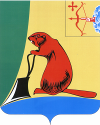 КИРОВСКОЙ ОБЛАСТИПОСТАНОВЛЕНИЕО внесении изменений в постановление администрации Тужинского муниципального района от 10.04.2015 № 145 В соответствии с Федеральным законом от 27.07.2010 № 210 – ФЗ «Об организации предоставления государственных и муниципальных услуг», постановлением Правительства РФ от 30.04.2014 № 403 «Об исчерпывающем перечне процедур в сфере жилищного строительства», постановлением администрации Тужинского муниципального района от 17.02.2011 № 53 «Об административных регламентах предоставления муниципальных услуг», администрация Тужинского муниципального района ПОСТАНОВЛЯЕТ:1. Внести изменения в постановление администрации Тужинского муниципального района от 10.04.2015 № 145 «Об утверждении административного регламента «Выдача ордера на производство земляных работ на территории муниципального образования Тужинский муниципальный район», утвердив изменения в административный регламент предоставления муниципальной услуги «Выдача ордера на производство земляных работ на территории муниципального образования Тужинский муниципальный район» согласно приложению. 2. Разместить изменения административный регламент на официальном сайте администрации Тужинского муниципального района, в сети Интернет и на Едином портале государственных и муниципальных услуг (www.gosuslugi.ru).3. Настоящее постановление вступает в силу с момента опубликования в Бюллетене муниципальных нормативных правовых актов органов местного самоуправления Тужинского муниципального района Кировской области.Глава администрации Тужинского муниципального района                                             Е.В. ВидякинаПриложениеУТВЕРЖДЕНЫ постановлением администрации Тужинского муниципального района от ______________ № ___________ИЗМЕНЕНИЯв административный регламент предоставления муниципальной услуги«Выдача ордера на производство земляных работ на территории муниципального образования Тужинский муниципальный район»Наименование административного регламента изложить в следующей редакции:«Административный регламент предоставление муниципальной услуги «Предоставление разрешения на осуществление земляных работ на территории муниципального образования Тужинский муниципальный район Кировской области»».Пункт 2.1 раздела 2 «Наименование муниципальной услуги» изложить в следующей редакции:«Предоставление разрешения на осуществление земляных работ на территории муниципального образования Тужинский муниципальный район Кировской области».Пункт 2.3 раздела 2 «Результат предоставления муниципальной услуги» изложить в следующей редакции:«Результатом предоставления муниципальной услуги является:- предоставление разрешения на осуществления земляных работ;-отказ в предоставлении разрешения на осуществление земляных работ».В тексте административного регламента слова «выдача ордера» заменить на слова «предоставление разрешения», слова «производство земляных работ» заменить на слова «осуществление земляных работ».Наименование приложения № 1 к административному регламенту изложить в следующей редакции:«Блок – схема последовательности действий при предоставлении муниципальной услуги «Предоставление разрешения на осуществление земляных работ на территории муниципального образования Тужинский муниципальный район Кировской области»».Наименование приложения № 2 к административному регламенту изложить в следующей редакции:«Форма заявления на получение разрешения на осуществление земляных работ на территории муниципального образования Тужинский муниципальный район Кировской области».Наименование приложения № 3 к административному регламенту изложить в следующей редакции:«Разрешение на осуществление земляных работ на территории муниципального образования Тужинский муниципальный район Кировской области».______________№пгт Тужапгт Тужапгт Тужапгт Тужа